                    Задание для М-21 по МДК.05.01.                         21.04.2020Изучить конспект со справочными данными по «Безопасной эксплуатации самоходных машин  категории С» (БЭСМ), воспользоваться интернет- ресурсом www.spectr-pdd.ru. Выполнить конспект со справочными данными. Обратить внимание на показатели скоростного режима, обслуживания и хранения МТА, требования техники безопасности. Раздел «Безопасная эксплуатация самоходных машин» состоит из 45 тематических билетов.Просмотреть ранее решенные задания по разделу «Эксплуатация самоходных машин и оборудования», разобраться с допущенными ошибками. Основными ошибками чаще всего являются: невнимательное прочтение вопроса, недостаточная проработка ответов и выбор наиболее полного ответа.Справочный материал по БЭСМ категории «С»Работа на самоходной машине:Минимальное буксование на стерне самоходной машины 4х4 – менее 14%.Допуск к работе на низкоклиренсной машине на склонах более 90 – наличие удостоверения, опыта работы более 2х лет, инструктажа по ТБ.Буксировка колесной самоходной машины с неработающим гидроусилителем руля – на жесткой сцепке или гибком тросе со скоростью не более 10 км/ч на расстояние до 5 км.Величина колеи на транспортных работах –наибольшая.Использование самоходной машины на полях с уклоном более 90 (16%) – запрещено.Вспашка на склонах – борозды располагают поперек склона.Выезд из глубокой ямы, балки – задним ходом на низкой передаче.Максимальная скорость тракторного агрегата на проездах производственных объектов – 10 км/ч.Наибольшая глубина брода при переезде колесной самоходной машины – до оси колес.Техническое обслуживание:Толщина тормозных накладок под замену – до заклепок менее 0,5 мм.Люфт рулевого колеса при работающем двигателе – не более 250.Запрещена эксплуатация трактора при уровне шума – более 85 дБА на расстоянии 7 м.Отклонение самоходной машины при торможении допускается – до 0,5 м.Остаточная высота почвозацепов ведущих колес – более 5 мм.Регулировка света фар проводится - при ТО-2 без нагрузки.Допустимое отклонение тяг механизма навески при поднятом плуге после натяжения ограничительных цепей – 20 мм.Длительный срок хранения самоходных машин – более 2х месяцев.Максимальная масса узлов для съема-установки без подъемных механизмов – 20 кг.Ответственность тракториста:Нарушение правил госрегистрации самоходной машины – предупреждение, административный штраф ½ МРОТ.Невыполнение предписания государственного инженера-инспектора влечет – административный штраф 3-5 МРОТ.Эксплуатация самоходной машины с превышением содержания загрязняющих веществ в выбросе влечет – административный штраф 1-3 МРОТ.Лишение права управления за нарушение правил и норм эксплуатации самоходных машин, обеспечивающих безопасность и здоровье людей решение – судьи.Управление транспортным средством водителем, лишенным права управления влечет – административный штраф 5-8 МРОТ.Управление транспортным средством водителем в состоянии опьянения влечет – административный штраф 10-20 МРОТ, лишение права управления.Нарушение правил проезда через Ж/Д пути влечет - административный штраф 5 МРОТ, лишение права управления.Невыполнение требования сотрудника МВД об остановке влечет - административный штраф 2-5 МРОТ.Решить  билеты по данной теме с № 1 по 10 и предоставить ответ в форме таблицы. Оценка будет проставляться за ответы по билетам № 8, 9, 10. Таблица с эталонными ответами по «Эксплуатации самоходных машин и оборудования» расположена внизу документа. Результаты работы отправить по электронной почте в техникум: dzntmsh@mail.ruЗадания для решения (Билеты № 1-10) по «Безопасной эксплуатации самоходных машин категории «С» смотри ниже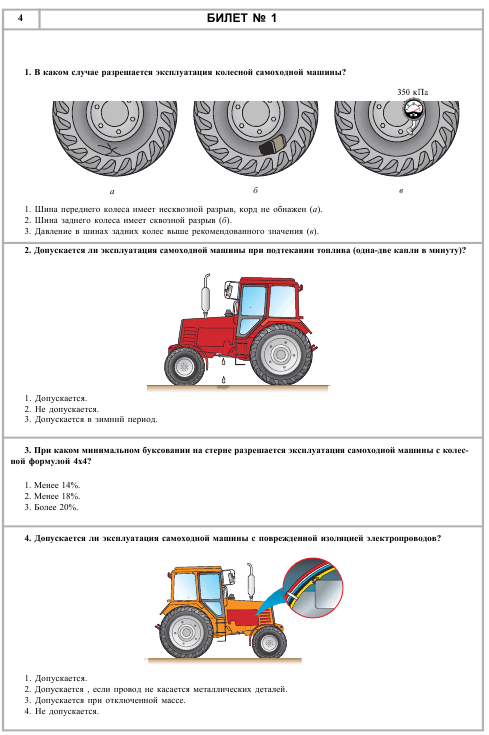 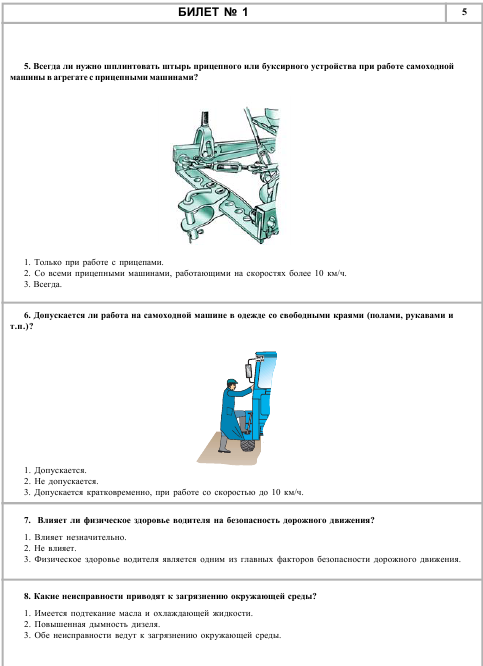 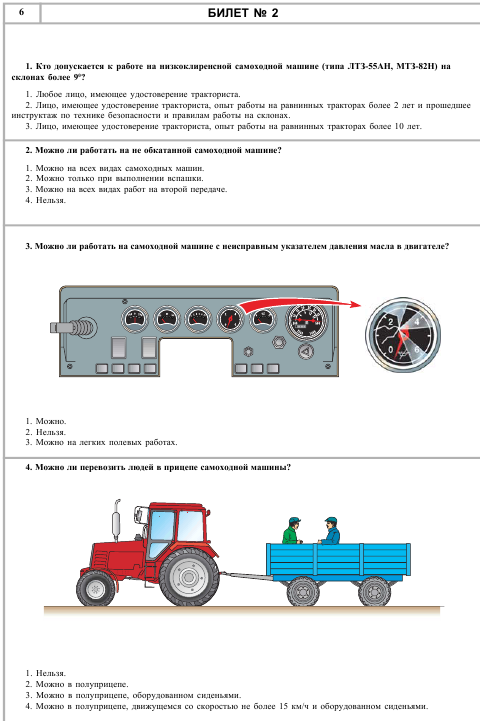 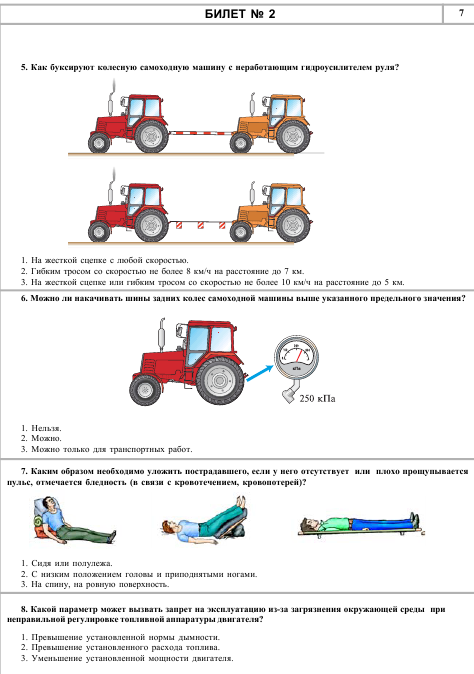 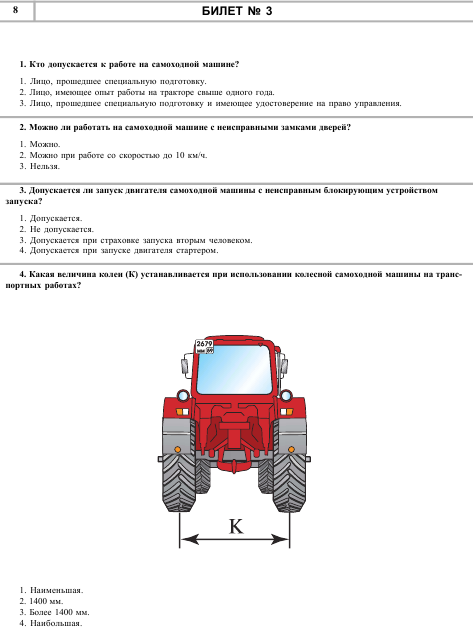 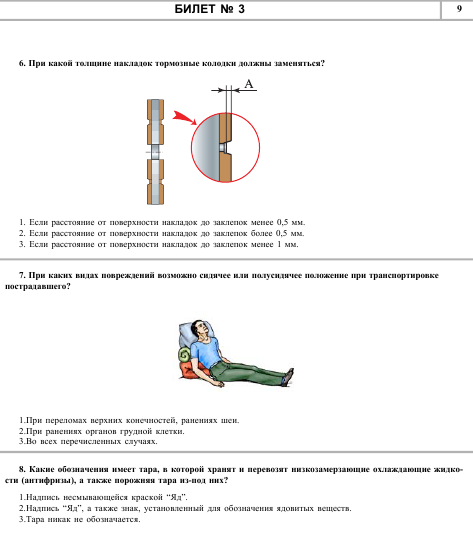 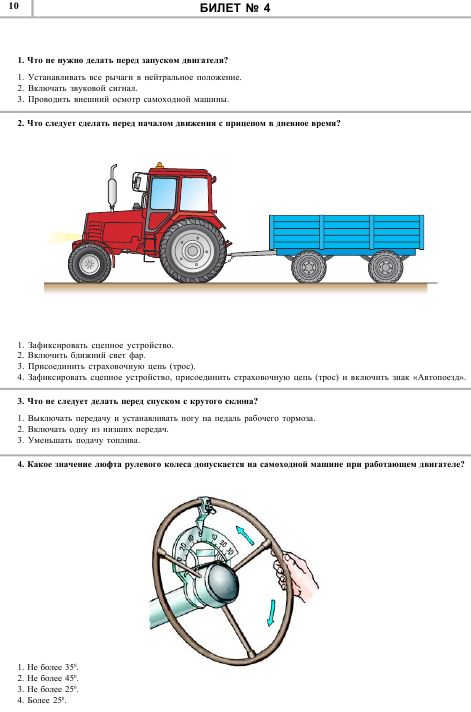 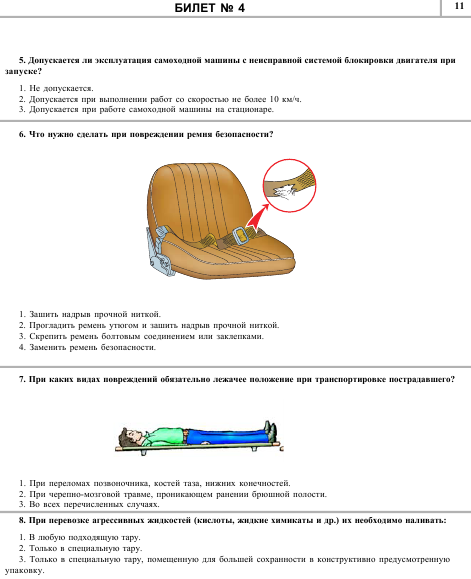 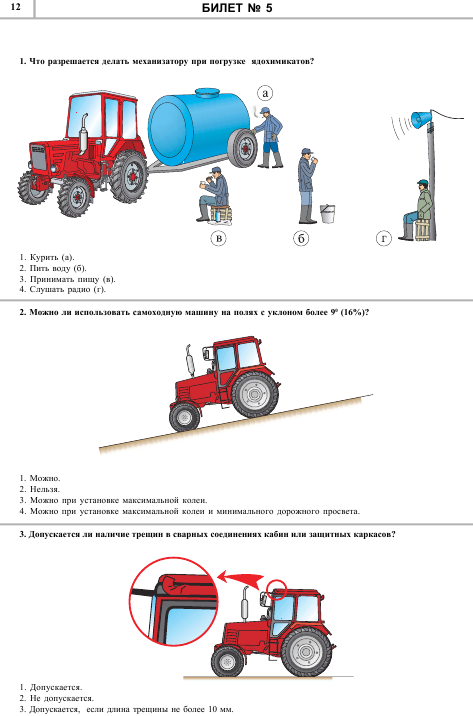 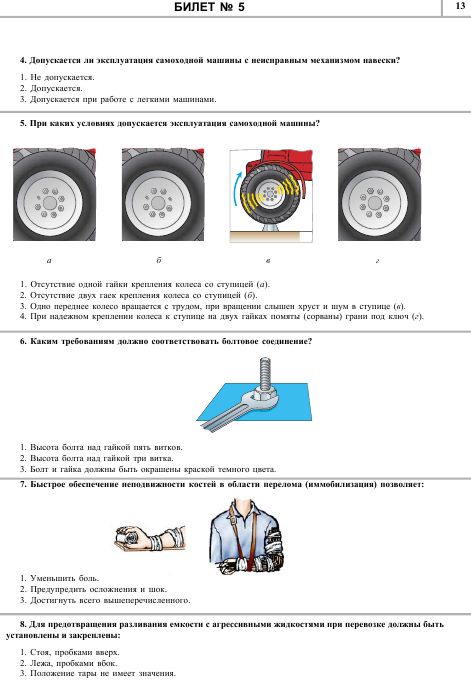 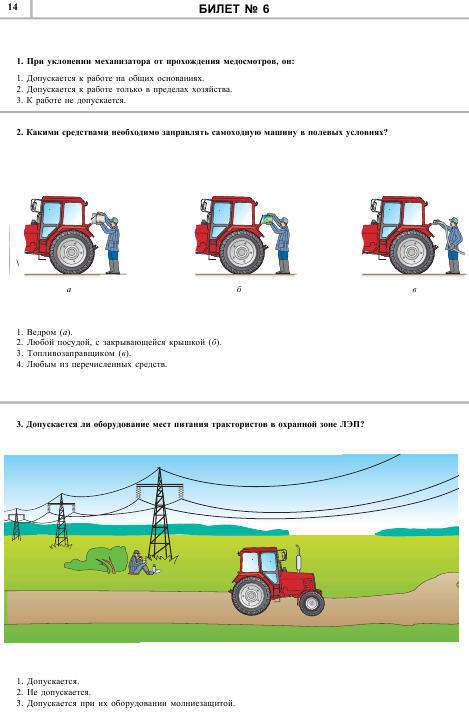 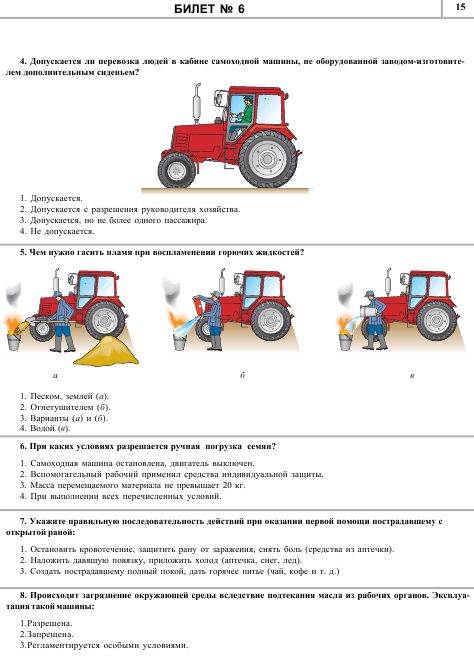 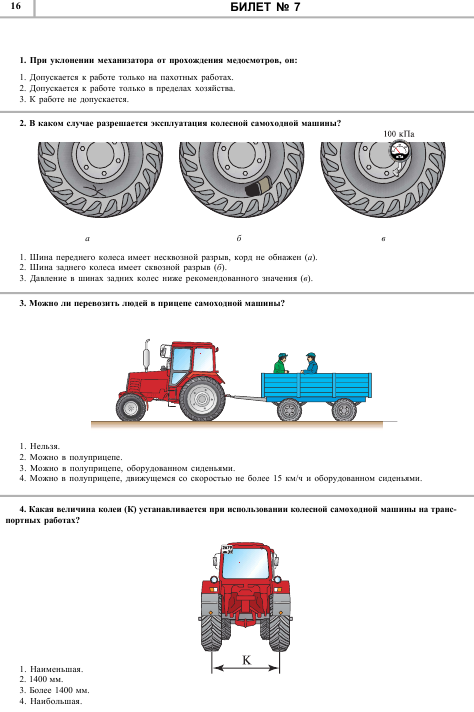 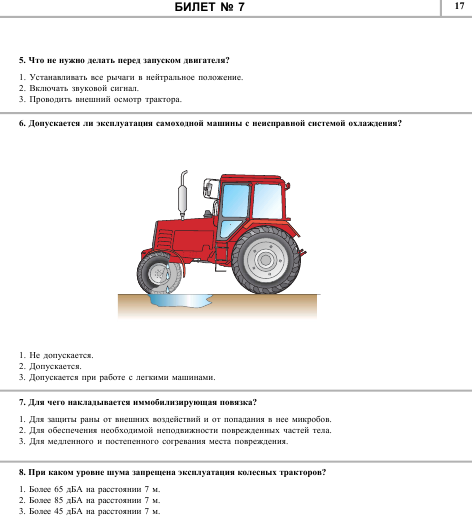 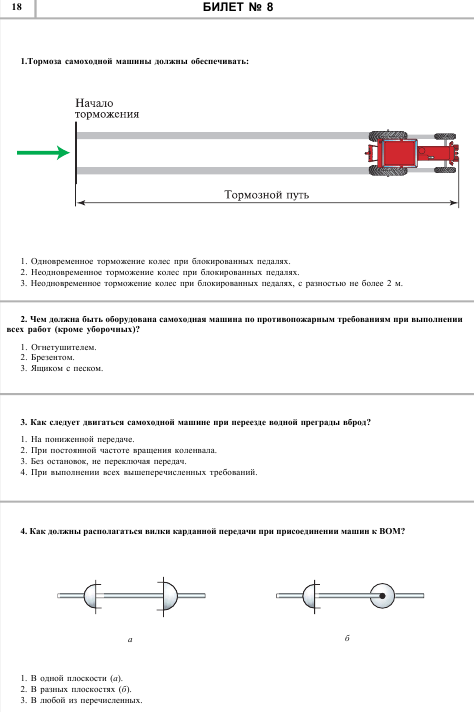 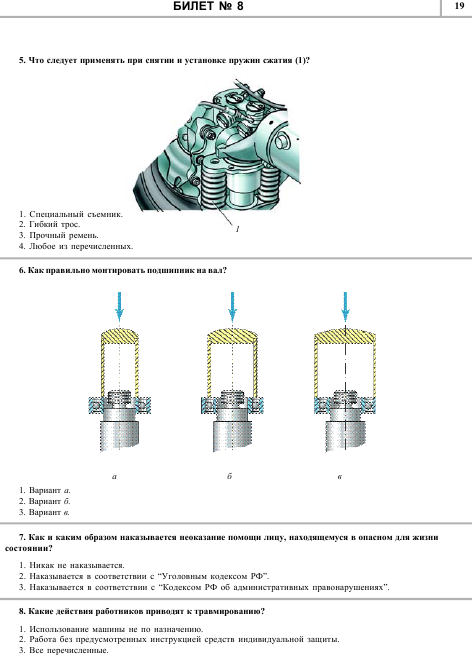 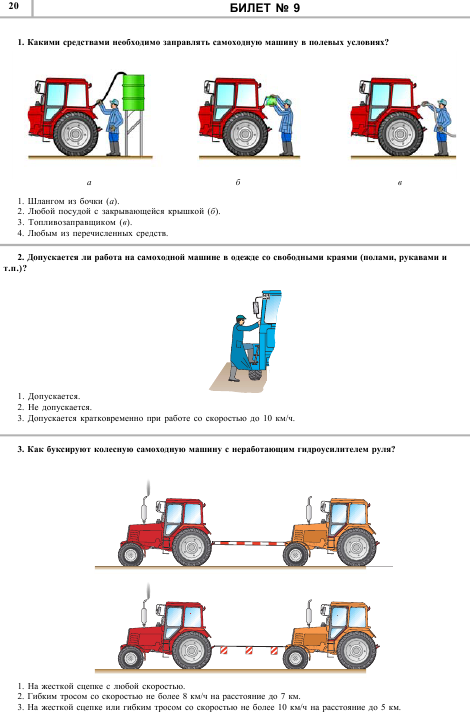 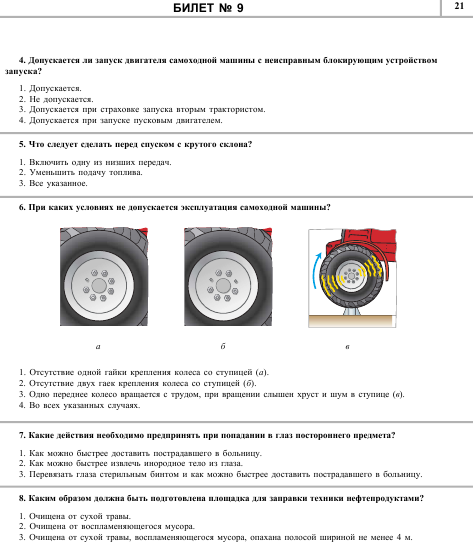 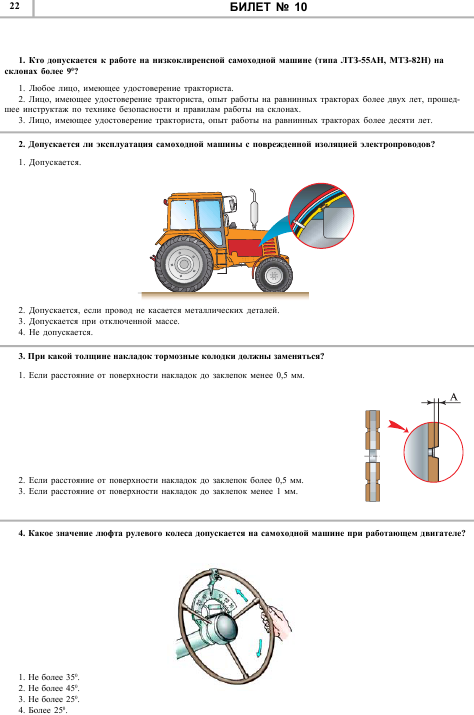 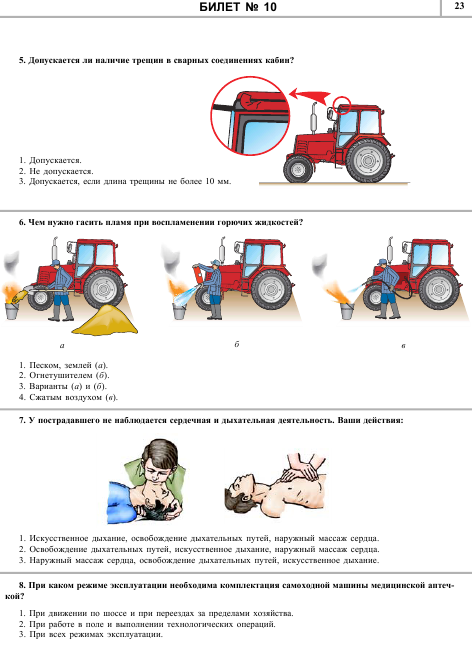  Ответы (эксплуатация машин и оборудования категория C)Билет123456788910Номер билетаНомер вопросаНомер вопросаНомер вопросаНомер вопросаНомер вопросаНомер вопросаНомер вопросаНомер вопросаНомер билета1.2.3.4.5.6.7.8.523455111333241223412313242221334221244323241433351232312432424413132524442214134421412331212234133244132312234332122523432514151424132323444413254113333323442322331221424241331241244123343144313432332343441332232211